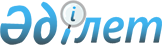 Об организации оплачиваемых общественных работ в 2012 году
					
			Утративший силу
			
			
		
					Постановление акимата города Жезказган Карагандинской области от 11 января 2012 года N 01/01. Зарегистрировано Управлением юстиции города Жезказган Карагандинской области 2 февраля 2012 года N 8-2-150. Утратило силу постановлением акимата города Жезказган Карагандинской области от 24 января 2013 года N 02/03      Сноска. Утратило силу постановлением акимата города Жезказган Карагандинской области от 24.01.2013 N 02/03 (вводится в действие со дня официального опубликования).

      В соответствии с Законом Республики Казахстан от 23 января 2001 года "О занятости населения", Законом Республики Казахстан от 23 января 2001 года "О местном государственном управлении и самоуправлении в Республике Казахстан", постановлением Правительства Республики Казахстан от 19 июня 2001 года N 836 "О мерах по реализации Закона Республики Казахстан от 23 января 2001 года "О занятости населения", в целях расширения системы государственных гарантий обеспечения занятости населения, акимат города Жезказган ПОСТАНОВЛЯЕТ:



      1. Определить спрос и предложение на общественные работы на 2012 год по городу Жезказган в количестве 510 человек согласно приложению 1.



      2. Утвердить перечень предприятий и организаций, в которых будут организованы оплачиваемые общественные работы для безработных в 2012 году согласно приложению 2.



      3. Государственному учреждению "Отдел занятости и социальных программ города Жезказган":

      организовать оплачиваемые общественные работы для безработных, испытывающих затруднения в поиске подходящей работы;

      оплату труда безработных, занятых на оплачиваемых общественных работах, производить из средств местного бюджета за фактически выполненную работу в размере минимальной заработной платы, установленной на 2012 год;

      обеспечить информирование населения, а также предприятий и организаций города об организации и проведении общественных работ и порядке их оплаты.



      4. Постановление акимата города Жезказган от 28 декабря 2010 года N 30/02 "Об организации оплачиваемых общественных работ в 2011 году" (зарегистрировано в Реестре государственной регистрации нормативных правовых актов под номером 8-2-135, опубликовано в газете "Сарыарқа" от 28 января 2011 года N 4 (7702) и в газете "Жезказганская правда" от 28 января 2011 года N 4 (248)) признать утратившим силу.



      5. Контроль за исполнением настоящего постановления возложить на заместителя акима города Жезказган Аханова Б.М.



      6. Настоящее постановление вводится в действие со дня официального опубликования и распространяется на правоотношения, возникшие с 4 января 2012 года.      Аким города Жезказган                      Б. Әбдіғалиұлы

Приложение 1

к постановлению акимата

города Жезказган

от 11 января 2012 года N 01/01 

Спрос и предложение на общественные работы на 2012 год по городу Жезказган

Приложение 2

к постановлению акимата

города Жезказган

от 11 января 2012 года N 01/01 

Перечень предприятий и организаций, в которых будут организованы оплачиваемые общественные работы для безработных
					© 2012. РГП на ПХВ «Институт законодательства и правовой информации Республики Казахстан» Министерства юстиции Республики Казахстан
				N ппНаименование предприятий, организацийСпросВиды работПредложение123451.Государственное учреждение "Аппарат акима города Жезказган"30Помощь в организации и проведении общественных кампаний, участие в работе с населением302.Государственное учреждение "Аппарат акима села Кенгир"40Озеленение, благоустройство и экологическая очистка территории от мусора и снега403.Государственное учреждение "Аппарат акима села Талап"40Озеленение, благоустройство и экологическая очистка территории от мусора и снега404.Государственное учреждение "Аппарат акима села Малшыбай"15Озеленение, благоустройство и экологическая очистка территории от мусора и снега155.Государственное учреждение "Управление по делам обороны города Жезказган Карагандинской области"30Помощь в оформлении и доставке повесток по призыву в вооруженные силы Республики Казахстан, сопровождение банка данных призывников306.Государственное учреждение "Налоговое управление по городу Жезказган"40Помощь в оформлении и доставке извещений по сбору налогов, участие в работе с населением407.Государственное учреждение "Отдел образования, физической культуры и спорта города Жезказган"10Помощь в работе с учащимися школ и дошкольных учреждений (общественные воспитатели, репетиторство)108.Государственное учреждение "Отдел занятости и социальных программ города Жезказган"100Оказание помощи в проведении технических работ во ведению и сопровождению баз данных различных категорий населения, нуждающихся в социальной защите, организация сельскохозяйственных работ1009.Государственное учреждение "Управление юстиции города Жезказган"50Оказание помощи в проведении технических работ по документированию населения5010.Государственное учреждение "Управление внутренних дел города Жезказган"50Оказание помощи в проведении технических работ по обработке документов5011.Жезказганский территориальный отдел судебных исполнителей Департамента по исполнению судебных актов Карагандинской области10Оказание помощи в проведении технических работ по обработке документов1012.Управление статистики города Жезказган10Оказание помощи в проведении технических работ по обработке документов1013.Коммунальное государственное предприятие "Управление городскими автодорогами" акимата города Жезказган Отдела жилищно-коммунального хозяйства, пассажирского транспорта и автомобильных дорог города Жезказган25Озеленение, благоустройство и экологическая очистка территории от мусора и снега2514.Жезказганский городской суд Карагандинской области15Оказание помощи в проведении технических работ по обработке документов1515.Государственное учреждение "Отдел экономики и бюджетного планирования города Жезказган"5Оказание помощи в проведении технических работ по обработке документов516.Государственное учреждение "Отдел предпринимательства города Жезказган"5Оказание помощи в проведении технических работ по обработке документов517.Государственное учреждение "Отдел жилищно-коммунального хозяйства, пассажирского транспорта и автомобильных дорог города Жезказган"30Оказание помощи в проведении технических работ по обработке документов3018.Государственное учреждение "Отдел сельского хозяйства и ветеринарии города Жезказган"5Оказание помощи в проведении технических работ по обработке документов5Итого:510510N ппНаименование предприятий, организацийКоличество человекВиды работУсловия общественных работИсточник финансированияОбъем работ (в тысячах тенге)12345671.Государственное учреждение "Аппарат акима города Жезказган"30Помощь в организации и проведении общественных кампаний, участие в работе с населениемс 9.00 до 18.00 часов 5 дней в неделюБюджет города1175,92.Государственное учреждение "Аппарат акима села Кенгир"40Озеленение, благоустройство и экологическая очистка территории от мусора и снегас 9.00 до 18.00 часов 5 дней в неделюБюджет города1567,93.Государственное учреждение "Аппарат акима села Талап"40Озеленение, благоустройство и экологическая очистка территории от мусора и снегас 9.00 до 18.00 часов 5 дней в неделюБюджет города1567,94.Государственное учреждение "Аппарат акима села Малшыбай"15Озеленение, благоустройство и экологическая очистка территории от мусора и снегас 9.00 до 18.00 часов 5 дней в неделюБюджет города588,05.Государственное учреждение "Управление по делам обороны города Жезказган Карагандинской области"30Помощь в оформлении и доставке повесток по призыву в вооруженные силы Республики Казахстан, сопровождение банка данных призывниковс 9.00 до 18.00 часов 5 дней в неделюБюджет города1175,96.Государственное учреждение "Налоговое управление по городу Жезказган"40Помощь в оформлении и доставке извещений по сбору налогов, участие в работе с населениемс 9.00 до 18.00 часов 5 дней в неделюБюджет города1567,97.Государственное учреждение "Отдел образования, физической культуры и спорта города Жезказган"10Помощь в работе с учащимися школ и дошкольных учреждений (общественные воспитатели, репетиторство)с 9.00 до 18.00 часов 5 дней в неделюБюджет города392,08.Государственное учреждение "Отдел занятости и социальных программ города Жезказган"100Оказание помощи в проведении технических работ по ведению и сопровождению баз данных различных категорий населения, нуждающихся в социальной защите, организация сельскохозяйственных работс 9.00 до 18.00 часов 5 дней в неделюБюджет города3919,79.Государственное учреждение "Управление юстиции города Жезказган"50Оказание помощи в проведении технических работ по документированию населенияс 9.00 до 18.00 часов 5 дней в неделюБюджет города1960,010.Государственное учреждение "Управление внутренних дел города Жезказган"50Оказание помощи в проведении технических работ по обработке документовс 9.00 до 18.00 часов 5 дней в неделюБюджет города1960,011.Жезказганский территориальный отдел судебных исполнителей Департамента по исполнению судебных актов Карагандинской области10Оказание помощи в проведении технических работ по обработке документовс 9.00 до 18.00 часов 5 дней в неделюБюджет города392,012.Управление статистики города Жезказган10Оказание помощи в проведении технических работ по обработке документовс 9.00 до 18.00 часов 5 дней в неделюБюджет города392,013.Коммунальное государственное предприятие "Управление городскими автодорогами" акимата города Жезказган Отдела жилищно-коммунального хозяйства, пассажирского транспорта и автомобильных дорог города Жезказган25Озеленение, благоустройство и экологическая очистка территории от мусора и снегас 9.00 до 18.00 часов 5 дней в неделюБюджет города979,914.Жезказганский городской суд Карагандинской области15Оказание помощи в проведении технических работ по обработке документовс 9.00 до 18.00 часов 5 дней в неделюБюджет города588,015.Государственное учреждение "Отдел экономики и бюджетного планирования города Жезказган"5Оказание помощи в проведении технических работ по обработке документовс 9.00 до 18.00 часов 5 дней в неделюБюджет города196,016.Государственное учреждение "Отдел предпринимательства города Жезказган"5Оказание помощи в проведении технических работ по обработке документовс 9.00 до 18.00 часов 5 дней в неделюБюджет города196,017.Государственное учреждение "Отдел жилищно-коммунального хозяйства, пассажирского транспорта и автомобильных дорог города Жезказган"30Оказание помощи в проведении технических работ по обработке документовс 9.00 до 18.00 часов 5 дней в неделюБюджет города1175,918.Государственное учреждение "Отдел сельского хозяйства и ветеринарии города Жезказган"5Оказание помощи в проведении технических работ по обработке документовс 9.00 до 18.00 часов 5 дней в неделюБюджет города196,0Итого:51019991,0